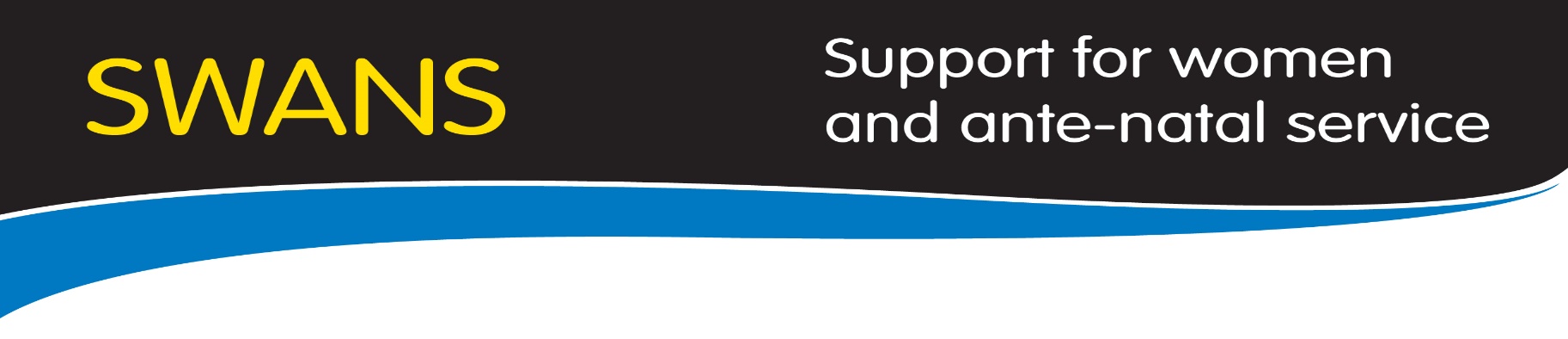 Referral FormPlease complete and return to Sexual Health Outreach & Prevention Team on lcp.SHOPT@locala.org.ukDATE OF REFERRAL		HAS THE SERVICE USER BEEN MADE AWARE OF THIS REFERRAL?    Yes  	No   PREGNANCY TEST CONFIRMED? 	Yes  	 	No   Estimated Due Date	Please enter details of all children belowREFERRAL CRITERIAWomen being referred into SWANS need to meet at least one of the following criteria.Domestic Abuse							YES 		NO Date discussed at MARAC/ DRAMM			Substance use/ poly-drug use					YES 		NO Alcohol use								YES 		NO 		Involved with Criminal Justice System				YES 		NO 	Mental Health issues							YES 		NO Please state diagnosis …….		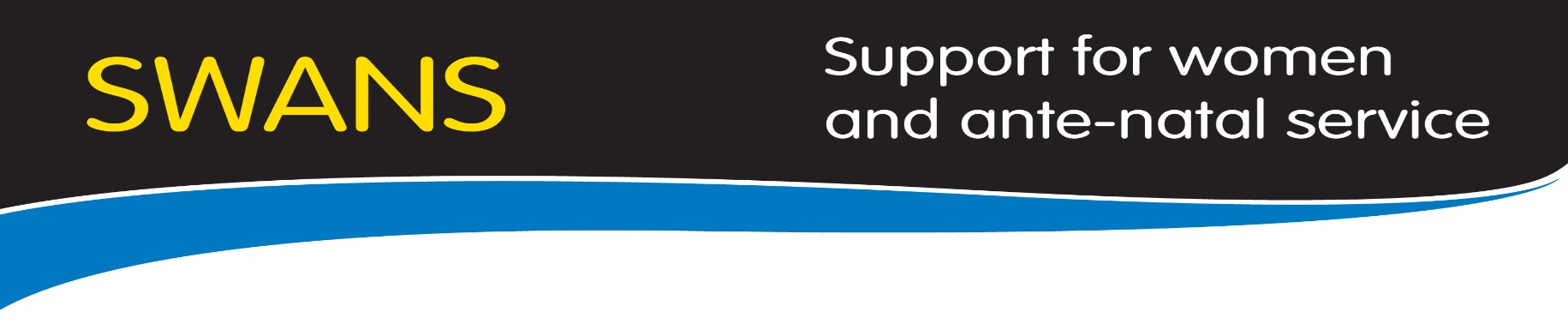 Involvement in sex work/ sex industry				YES 		NO Victim of Modern Slavery/ Human Trafficking 			YES  	NO Previous children removed?						YES 		NO WHAT SUPPORT IS REQUIRED FROM SWANS?Would the Patient benefit from one-to-one support from an Engagement Worker?* Consent must be gained for us to be able to make contact to offer support.  YES 		NO If yes, What support is required?	Patient would like to access the SWANS clinic?YES 		NO Discussion at MDT Risk Assessment only?* Discussed at monthly SWANS meeting to assess risk/ safeguard Patient and unbornYES 		NO Post-natal contraception offer?YES 		NO ARE THERE ANY KNOWN RISKS TO PROFESSIONALS?	Yes 		No  Please complete and return to our secure e-mail lcp.SHOPT@locala.org.ukIt is good practice to seek permission from the service user when making a referral HOWEVER DO NOT inform the service user if you have any reason to believe this would put the service user or their baby at risk.REFERRING AGENCYREFERRER’S NAME & ROLECONTACT NUMBERE-MAIL ADDRESSPlease complete the details for the person you are referring inPlease complete the details for the person you are referring inFULL NAMEDATE OF BIRTHCURRENT ADDRESSCONTACT NUMBERPARTNER’S FULL NAMEDATE OF BIRTHCURRENT ADDRESS (if different)CHILD 1CHILD 1CHILD 1Name:DOB:CIN             CP CHILD 2CHILD 2CHILD 2Name:DOB:           CIN            CP CHILD 3CHILD 3CHILD 3Name:DOB:CIN               CP PLEASE PROVIDE INFORMATION IN SUPPORT OF THE REASON FOR THIS REFERRALPlease add as much information as possible to support this referralPlease specify all agencies and reasons they are involved in supporting the above service user and provide their contact details:Please specify all agencies and reasons they are involved in supporting the above service user and provide their contact details:Please specify all agencies and reasons they are involved in supporting the above service user and provide their contact details:Agency:           Contact details:Reasons for support:Agency:Contact Details:Reasons for Support:Agency:Contact Details:Reasons for Support: